Международной организацией труда (МОТ) определена тема Всемирного дня охраны труда в 2023 году «Безопасная и здоровая рабочая среда — основополагающий принцип и право в сфере труда». 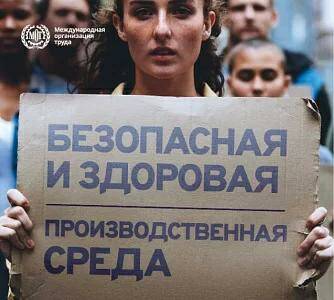 Всемирный день охраны труда традиционно отмечается 28 апреля.
Начиная с 2003 года, 28 апреля Международная организация труда проводит Всемирный день охраны труда, акцентируя внимание на мерах по предотвращению аварий и травматизма на рабочем месте, с целью активизации существующего традиционного потенциала трехстороннего подхода и социального диалога.Всемирный день охраны труда является важным инструментом в части повышения уровня информированности о том, как повысить безопасность и улучшить условия на рабочих местах, как содействовать повышению политического значения безопасности и здоровья на рабочих местах.Право каждого гражданина Российской Федерации на труд, отвечающий требованиям безопасности и гигиены,определено в основном законе нашего государства – Конституции Российской Федерации (статья 37).Трудовой кодекс Российской Федерации подробнее закрепляет эти принципы и требования в разделе Х «Охрана труда». Безопасные условия труда ‒ это такие условия, при которых воздействие на работника вредных и (или) опасных производственных факторов либо исключено, либо уровни воздействия не превышают установленных нормативов.С 1 марта 2022 года в ТК РФ добавлена обязанность работодателя  по обеспечению безопасных условий труда на основе двух принципов – предупреждение и профилактика опасностей, а также минимизация повреждения здоровья работников (статья 209.1).Основные вопросы по созданию безопасных условий труда и сохранению здоровья работников находятся в сфере регулирования социально-трудовых отношений. В Брянском муниципальном районе ежегодно в апреле проходит областная акция, посвященная Всемирному дню охраны труда.